Unit 2 Learning Objectives: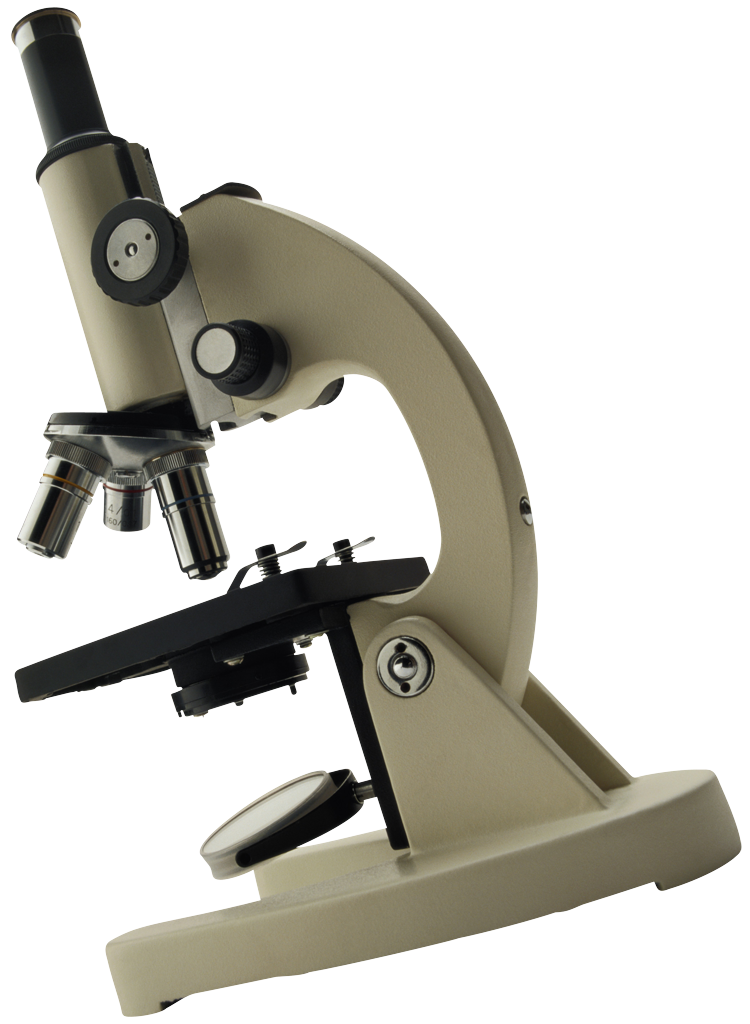 Crime Scene Investigation & EvidenceI. Unit Objectives: (15%)					Grade:________________1. Distinguish between the different types of evidence:  Direct and circumstantial. Distinguish between characteristics evidence can possess: class and individual characteristics…provide examples of each.   2. Understand the concept of “chain of custody” & its importance. 3. Summarize the 7 S’s of crime scene investigation  4. Discuss the responsibilities of the first responding officer who arrives on the 	scene. (in the 7 S’s)5. Explain the 3 things needed to be done in order to thoroughly record (document) 	the crime scene. 6. Describe several procedures for conducting a systematic search (patterns) of a 	crime scene for physical evidence.   7. State some general packing rules for collecting evidence. 8. What is and what is the purpose of a reference/control sample. Skills:  1. Identify evidence as either individual or class evidence 2. Process a mock crime scene and be able to:   Secure a crime scene , Search a crime scene, Collect evidence and retain the “chain of evidence, ” Make a paper bindle, Draw a crime scene sketch, Photograph a Crime Scene II and III. Case Studies and Schoology Assignments (65%) Grade:__________*****MAKE SURE you include the significance of the “crime scene” and how it was handled when writing about these particular cases!*Meredith Kercher 2007_____________*Lizzie Borden 1892________________*Elizabeth Short or The Black Dahlia-1947_____________       (8%)The following CS’s need to be done using the Schoology activity posted:	*Individual or Class Characteristics?__________	*Evidence Project_____________*JonBenet Ramsey CS and Activity_________*OJ Simpson CS and Activity______________*Lindbergh Kidnapping and Activity__________*Sam Shepperd CS and Activity ____________		(40%)**Team Crime Scene and Reconstruction: (17%) _________________IV: Unit Test: (20%)					 Grade:________________Unit 2 Learning Objectives:Crime Scene Investigation & EvidenceI. Unit Objectives: (15%)					Grade:________________1. Distinguish between the different types of evidence:  Direct and circumstantial. Distinguish between characteristics evidence can possess: class and individual characteristics…provide examples of each.   2. Understand the concept of “chain of custody” & its importance. 3. Summarize the 7 S’s of crime scene investigation  4. Discuss the responsibilities of the first responding officer who arrives on the 	scene. (in the 7 S’s)5. Explain the 3 things needed to be done in order to thoroughly record (document) 	the crime scene. 6. Describe several procedures for conducting a systematic search (patterns) of a 	crime scene for physical evidence.   7. State some general packing rules for collecting evidence. 8. What is and what is the purpose of a reference/control sample. Skills:  1. Identify evidence as either individual or class evidence 2. Process a mock crime scene and be able to:   Secure a crime scene , Search a crime scene, Collect evidence and retain the “chain of evidence, ” Make a paper bindle, Draw a crime scene sketch, Photograph a Crime Scene II and III. Case Studies and Schoology Assignments (65%) Grade:__________*****MAKE SURE you include the significance of the “crime scene” and how it was handled when writing about these particular cases!*Meredith Kercher 2007_____________*Lizzie Borden 1892________________*Elizabeth Short or The Black Dahlia-1947_____________       (8%)The following CS’s need to be done using the Schoology activity posted:	*Individual or Class Characteristics?________________	*Evidence Project_____________*JonBenet Ramsey CS and Activity_________*OJ Simpson CS and Activity______________*Lindbergh Kidnapping and Activity__________*Sam Shepperd CS and Activity ____________		(40%)**Team Crime Scene and Reconstruction: (17%) _________________IV: Unit Test: (20%)					 Grade:________________